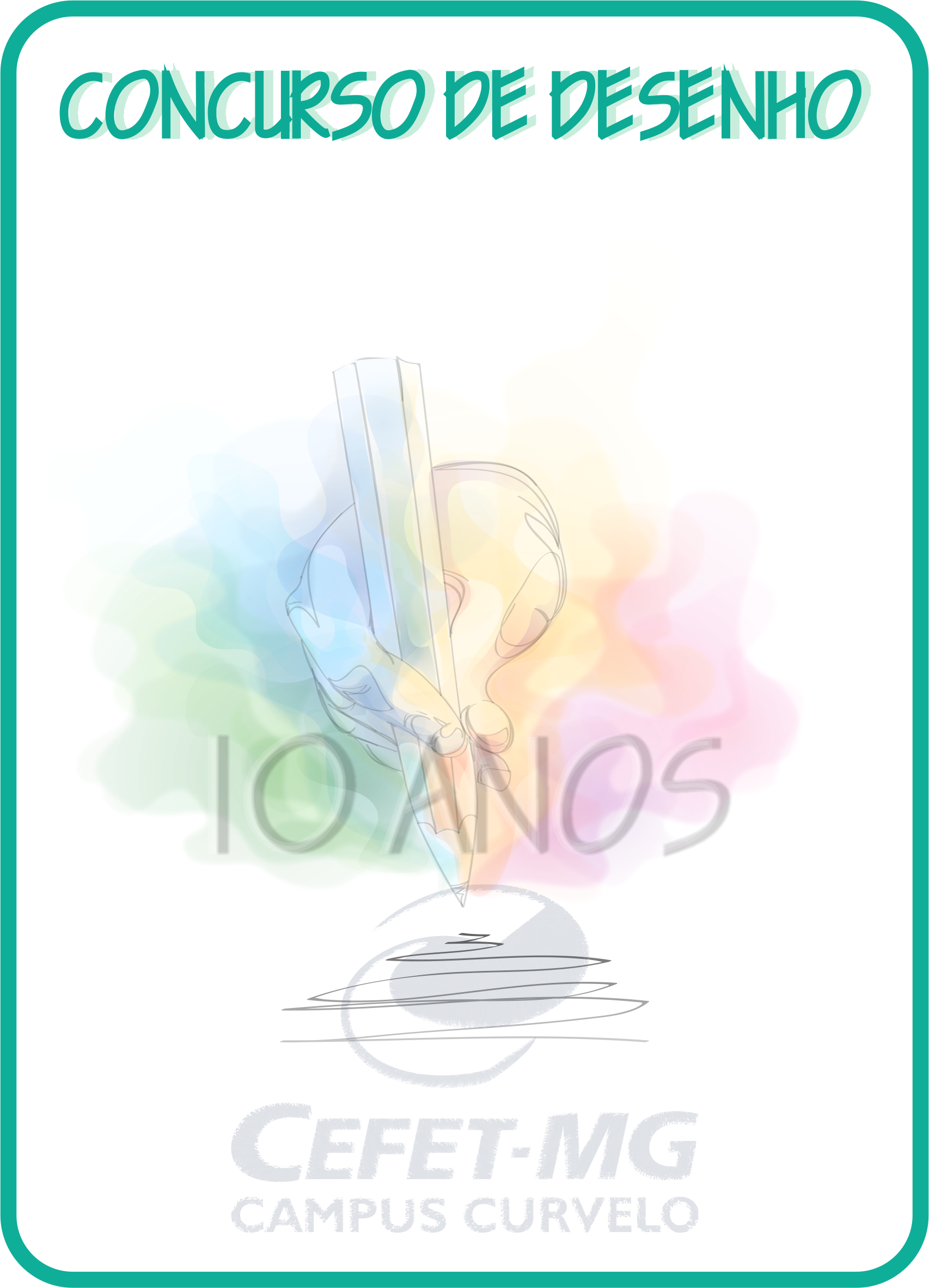 NOME DO DESENHO:NOME DO DESENHO:EXPLICAÇÃO DO DESENHO:EXPLICAÇÃO DO DESENHO:NOME D@ DESENHISTA:NOME D@ DESENHISTA:CURSO:ANO DE INGRESSO:TELEFONE DE CONTATO:TELEFONE DE CONTATO:EMAIL:EMAIL: